Зухра ЯниковаОпыты с шифром ВиженераЗухра Яниковаzukhra2709@gmail.com89250642234https://flagi.media/piece/119Опыты с шифром Виженера.драмаконструкция: пьеса-хоккуДействующие лица: Я - любая молодая женщина
N - любая молодая женщинаАкт 1. Сидерация или диссоциация.Термин la sidération psychique я встретила в одном французском видео на ютубе. В нем объяснялось состояние жертвы насилия или агрессии - тотальное отстранение и несопротивление. Автор ролика рассказывает об онемении, которое испытывает жертва, не оказавшая попыток к отпору и самозащите. Не осознавая своего состояния, в дальнейшем жертва винит себя и даже предполагает, что раз она не боролась с насильником, то и насилия как бы не было. Посмотрев ролик, я сразу же загуглила слово "сидерация", решив, что по-русски оно именно так и звучит. За этим последовало настоящее открытие: 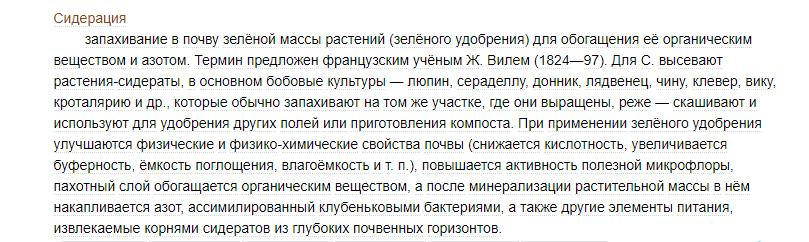 "Сидерация" в русском языке - агрономический термин, не имеющий отношения к отстраненному онемению жертвы. На русском языке это состояние описывается термином "диссоциация". Тем не менее, слово "сидерация" все равно казалось мне уместным. Ведь и в агрономии эта та же история о жертве. Цветущее растение-сидерат закапывается в почву, чтобы стать удобрением для других растений. Акт 2. Метафорический поиск. Я поделилась этим видео со своей подругой N вк.И своими размышлениями, пространными и неточными, поделилась тоже. Я: История клевера, например, неподвижно застывшего на одном месте на грани сидерации - это история человека, онемевшего перед лицом угрозы.N: (голосовое) Не думаю, что все так. Это похоже на романтизацию страха. Как на "Последнем дне Помпеи". В реальности все иначе. Я: А ты знаешь, как это в реальности?N: Да.N: печатает...N: печатает...N: печатает...N: Знаю.Я: Откуда? N: Да было что-то такое, мне кажется. N: Давай потом? Занята. Акт 3. Ростки первых строкСидя на лекции я думала о том, что N., видимо, пережила насилие, о котором не может говорить. Почему я слышу об этом впервые? Она никому не доверяет эту историю.Давно это случилось?У насилия нет срока годности.Как она решила эту проблему? Она молчит все это время. Она обращалась в полицию? Такого точно не было.Что она чувствует? Страх и стыд.Чего она стыдится? Или боится? Осуждения, слатшейминга, обвинения в клевете, что ее парень ее бросит.Мои размышления завершились первыми строчками хокку: сидерация есть инверсия любвичто распорола меня стыдом виныМне хотелось посвятить его N. Мне хотелось обнять ее. Мне хотелось молчать рядом с ней. Но завершить его не удавалось. Какой должна быть третья строчка - я не знала. Пытаясь вновь и вновь, я поняла, что рассказать о непережитом состоянии невозможно. Третья строчка хранится в самом переживании, она скрыта в онемении и только его описание способно сотворить стих. Акт 4. Ответ N.Спустя время я возобновила наш разговор. Я: "la sidération psychique"N: ДаЯ: Расскажи, плизN: (голосовое) Слушай, я ща на работе, попозже, ок?Тем же вечером:Я: Ну как, сможешь рассказать? N: Не против, если голосовым? Я: Не против. N записала 6-минутное аудиосообщение, в нем она рассказала свою "странную историю". Акт 4. Странная история, случившаяся с N.Ниже расшифровка голосового сообщения N, в ней я сохранила все оговорки, междометия и паузы. "В общем... Такая это была странная история, конечно. Даже не знаю, как рассказать... Я, в принципе, не уверена, что это то, что ты мне отправила... Но вообще очень похоже. Сразу хочу сказать, я не говорю, что там было какое-то изнасилование, просто, понимаешь, как-то как в тумане, что ли, как-то сумбурно, но ничо такого страшного (усмешка), в лес меня никто не повез (усмешка).В общем, я возвращалась после работы, часов шесть, что ли это было. И, ты же была у меня? Помнишь, эту остановку, которая сразу после караоке? Я вот там стояла, уже осень была, стемнело, но народу полно, как всегда. Холодно было. Я в кардигане легком, стою, трясусь. И тут, короче, подходит ко мне парень и предлагает свой шарф. Говорит: "возьмите, девушка" и так деловито, знаешь, продолжает что-то в телефоне смотреть, а мне шарф протягивает и говорит "возьмите-возьмите". Я немного поотказывалась, потом уже неловко стало, думаю, черт с ним, возьму, все равно холодно. Сказала "спасибо", он головой кивнул и отошел. Такой деловой, продолжил в телефон смотреть. А я на него смотрю, симпатичный такой, светленький паренек, подкаченный, но не высокий, одет неплохо, пальтишко, костюм синий, но как банковский сотрудник, я такое не оч люблю. Ну я подумала, что надо рядом с ним в автобусе сесть и перед выходом шарф ему отдать. Может, он поэтому и решил, что я на его флирт отвечаю? Ну даже как-то клеюсь к нему сама, выходит... Ну, в общем подъехал автобус, и я села рядом с ним, где высокие сидения. Он че-то продолжал там в телефоне сидеть, я тоже в книгу залипла. И тут он внезапно говорить со мной начал. И че-то слово за слово, общаемся, смеемся, ну прикольный такой. Он реально в банке работал, прикинь, который возле метро. И, короче, за одну до моей остановки, он говорит: "пойдем, покажу тебе вид красивый? Тут есть одно место, ты офигеешь". Я такая: "Неее, я после работы, я устала, ляляля-тополя.", короче. А он так уговаривает, что уже неловко стало. Я думаю, ну пойду на пять минут, от дома, все равно, недалеко. И мы, короче, пошли. Идем, где дом, где Пятерочка, через дорогу буквально. И че-то я насторожилась, когда он подъезд стал открывать. Говорю, смеюсь такая: "Ты что домой меня решил завлечь? Не, я не пойду, я боюсь". И страшно так.И он мне говорит: "Ну бойся, так еще интереснее" и подмигивает. И у меня тут в голове начинается сумбур полнейший... Я думаю: "Ну, если он маньяк, он что будет подмигивать? (Как-то именно подмигивание меня зацепило это). Ну, а если он обычный пацан, хочет показать что-то реально интересное, а я сейчас развернусь и побегу, это вообще норм? Он же решит, что я психичка какая-то..." А я все это время за ним иду, в подъезд иду, к лифту иду, стою там жду. Неловко как-то. Вот, честно, хотелось свалить, но я че-то вообще не понимала, как это сделать. А он там еще рассказывает, что ездил к бабушке в Тульскую область, был там на этой...Красной... Ясной, блин, поляне. Я такая: "Даааааа? Надо же как интересно". А мы уже в лифте, понимаешь. На верхний этаж едем. Я тут решаю, что я выйду из лифта, заору и побегу вниз. Все, я уверена, что я дура тупая, к маньяку в логово иду. Типа я настраиваюсь, что буду орать как резанная, вспомнила, что читала ВК, что нужно кричать: ПОЖАР! и решила...все...Я выхожу, бегу (смеется) по лестнице и ору ПОЖАААААААР! Но, когда двери лифта открылись, я этого не сделала, как ты понимаешь. Я снова стала думать, что это по психичски и как-то стыдно, он же ничо не сделал? Как говорится: "нет тела - нет дела". И вот он подводит меня к окну обычному, которое на любой лестничной площадке есть и говорит: "Видишь, Останкино, как красиво?". А у меня с кухни точно такой же вид, если чо. У всех на районе это останкино. И я такая: Ага, круто. Ну, ладно. Мне папа уже пишет, я побегу!Он говорит: Ща, покурю и провожу тебя, ок? Не хочу одну отпускать в темень. Я такая: Ну окИ стою жду, пока он закурит и докурит. Он курит, смотрит и восхищается этой башней и говорит, как это романтично, как хорошо оказаться с красивой девушкой и такой вид еще. Я думаю: МДА. Креативчик пошел...Но говорю и улыбаюсь: Ага-ага, красота! И тут он меня приобнимает одной рукой, смотрит так внимательно, типа как в кино, а другой рукой, в которой сигарета, волосы мне поправляет. Я стараюсь аккуратно эти его потуги прервать, типа, пора, папа строгий, военной закалки человек, ну, в общем, как-то внедряю эту тему про папу военного, надо идти, бежать, предлагаю номер оставить. Я даже не понимаю, зачем я это предложила? Он подумал, что я реально хочу общаться, наверное. И он так приближается губами, а он ниже, получается, что к подбородку и говорит: познакомишь с папой? Я такая: не, пока рано, он только женихов привечать готов. И смеюсь снова как ишачка, нервно. И он отходит такой, сигарету тушит, а я идти собралась к лифту. Он меня за руку схватил, развернул к себе и целует. Ну, я не отзываюсь. Просто стою как каменная, а он начинает говорить, какая я секси, как он весь пылает, а я вообще ледяная, замерла и не знаю, что делать. Другая на моем месте, там, пощечину бы дала или между ног. А я как-то зависла. Ни рыба, ни мясо. Мне не хочется, мне не нравится, но я стою. И он продолжает, короче, шарф снял, рукой холодной по шее, по спине, рубашку расстегнул, на грудь холодную руку. И продолжает рассказывать, какая я сексуальная, горячая, как он меня хочет. И тут я про себя стала все комментировать. Типа, это что аутотренинг? Он себя убедить пытается? И все, что бы он ни делал, я так типа подкалываю про себя, иногда даже смеюсь внутренне. А он-то продолжает. И короче... Ну, ты понимаешь, что дальше случилось, да? Вооооооот. Все случилось, колготки стянул, холод по бедрам... Ну и дальше тоже все стянул. Вот.Вообще я не из таких, понимаешь? Я после, пристально так смотрела на зеркале. Ну, кто это там стоит? Блядь? Это я? Может, я шлюха по натуре? Или, может, объясниться: "Ну, такой мужчина попался. Не устояла. Как кролик перед удавом". Правда... Это он как кролик, скорее. Я не особо хотела. После думала: "Разве могла я по своей воле вот так: на площадке, между лифтом и мусоркой?" НЕТ!!!Но не сопротивлялась ведь. Не кричала. Не кусалась. Просто смотрела в стенку. Тупо так. Руки болят, ноги свело, их согнула. Он закончил, стоит ухмыляется, говорит: "Детка, ты космос!".А я не... Я не космос. Я дурой себя чувствую. Руками задела мусоропровод. Я грязная, я гнилье потасканное. Так плакать хочется и не могу. Улыбаюсь, киваю, пока он ведет меня по лестнице вниз. В глазах туман. Не помню, как домой зашла. Так... Тогда я и ошпарилась в душе. Вентиль холодной повернуть забыла. На спине волдырь даже вылез. Так себя и пришла... Воооооот. Ну, я снова тебе говорю, прям какого-то насилия не было. Это просто я застыла, залипла как-то. Может, внутренне хотелось приключений, но... Я себе не могла в этом признаться, может. Не знаю, но похоже, конечно, на сидерасьон, но и не скажу, что меня прям изнасиловали, понимаешь? Вот то, что ты написала, про распорола стыдом вины - это как-то, может, громко, но что-то в этом есть. Что-то созвучное. 
Только никому не рассказывай, ладно?"Акт 5. Рождение хокку из монолога. Я не психолог, и я не могу утверждать, что пережитое N. это именно la sidération psychique.Тем не менее, я чувствовала, что в ее переживании есть послание, требующее чуткости и расшифровки. Что я сделала дальше:1. Я стала гуглить, какие есть шифры.2. Мне подходили полиалфавитные шифры с ключом (типа шифра Цезаря)3. Выбрала матрицу Вижинера.4. Работать решила в Excel 5. Скачала таблицу с шифром и формулами на it-форуме6. Вертикальное поле (исходное значение – розовая строка) заменила на первую строчку7. Горизонтальное поле (ключ – зеленая строка) заменила на вторую строчку хокку8. В центр (вместо алфавита) стала помещать отрывки из монолога N. 9. Третья строчка (результат – оранжевая строка) должна была возникнуть при введении одного из отрывковСтрочка развернулась, когда я вбила в таблицу следующий отрывок:"Вообще я не из таких, понимаешь? Я после, пристально так смотрела на зеркале. Ну, кто это это там стоит? Блядь? Это я? Может, я шлюха по натуре? Или, может, объясниться: "Ну, такой мужчина попался. Не устояла. Как кролик перед удавом". Правда... Это он как кролик, скорее. Я не особо хотела. После думала: "Разве могла я по своей воле вот так: на площадке, между лифтом и мусоркой?" НЕТ!!!Но не сопротивлялась ведь. Не кричала. Не кусалась. Просто смотрела в стенку. Тупо так. Руки болят, ноги свело,их согнула. Он закончил, стоит ухмыляется, говорит: "Детка, ты космос!".А я не... Я не космос. Я дурой себя чувствую. Руками задела мусоропровод. Я грязная, я гнилье потасканное. Так плакать хочется и не могу. Улыбаюсь, киваю, пока он ведет меня по лестнице вниз. В глазах туман. Не помню, как домой зашла. Так... Тогда я и ошпарилась в душе. Вентиль холодной повернуть забыла. На спине волдырь даже вылез. Так себя и пришла... Воооооот"СМ.ВИДЕО, на котором зафиксировано возникновение текста из отрывка. 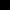 Акт 6. Хокку: 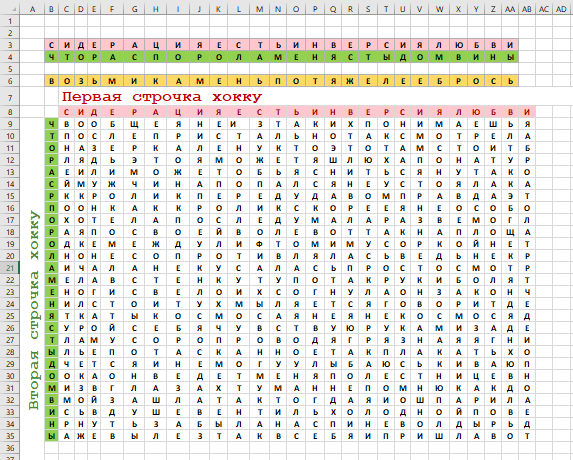 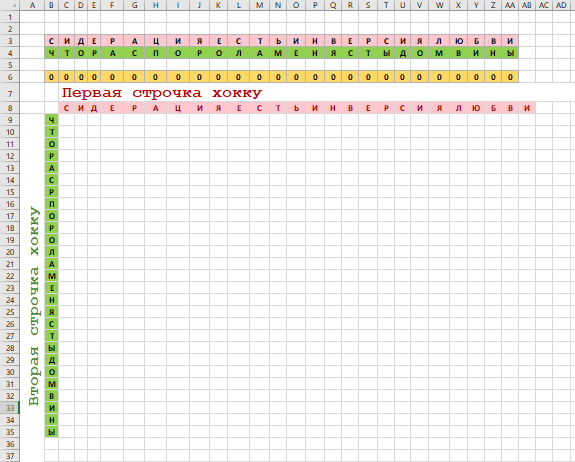 сидерация есть инверсия любвичто распорола меня стыдом винывозьми камень потяжелее бросьЯ отправила это видео N. Я сказала ей: Я хочу молчать рядом с тобой, я хочу обнять тебя, я посвящаю это хокку тебе.Она ответила: "Вау! Надо же!"Но потом наше общение как-то зачахло. Она перестала писать первой и отвечала всегда односложно. КОНЕЦ. 